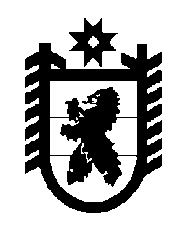 Российская Федерация Республика Карелия    УКАЗГЛАВЫ РЕСПУБЛИКИ КАРЕЛИЯО внесении изменений в УказГлавы Республики Карелия от 23 декабря 2010 года № 192	Внести в Положение о служебных удостоверениях лиц, назначаемых на должности и освобождаемых от должностей Главой Республики Карелия, и внештатных советников Главы Республики Карелия, утвержденное Указом Главы Республики Карелия от 23 декабря 2010 года № 192 «Об утверждении Положения о служебных удостоверениях лиц, назначаемых на должности и освобождаемых от должностей Главой Республики Карелия, и внештатных советников Главы Республики Карелия» (Собрание законодательства Республики Карелия, 2010, № 12,            ст. 1661; 2011, № 12, ст. 2009), следующие изменения:пункт 1 изложить в следующей редакции:«1. Настоящее Положение устанавливает порядок оформления, выдачи и учета служебных удостоверений (далее – удостоверения) первых заместителей Главы Республики Карелия, заместителей Главы Республики Карелия, членов Правительства Республики Карелия – руководителей органов исполнительной власти Республики Карелия, руководителей органов исполнительной власти Республики Карелия, обеспечивающих деятельность Главы Республики Карелия и Правительства Республики Карелия, первых заместителей руководителей органов исполнительной власти Республики Карелия, обеспечивающих деятельность Главы Республики Карелия и Правительства Республики Карелия, заместителей руководителей органов исполнительной власти Республики Карелия, обеспечивающих деятельность Главы Республики Карелия и Правитель-ства Республики Карелия, руководителей органов исполнительной власти Республики Карелия, являющихся государственными гражданскими служащими Республики Карелия, представителя Главы Республики Карелия в Законодательном Собрании Республики Карелия, руководителя приемной Главы Республики Карелия, советников Главы Республики Карелия, помощников Главы Республики Карелия, пресс-секретаря Главы Республики Карелия и внештатных советников Главы Республики Карелия.»;2) пункт 4 изложить в следующей редакции:«4. Удостоверения выдаются следующих серий:1) первым заместителям Главы Республики Карелия, заместителям Главы Республики Карелия, членам Правительства Республики Карелия – руководителям органов исполнительной власти Республики Карелия, руководителям органов исполнительной власти Республики Карелия, обеспечивающих деятельность Главы Республики Карелия и Правительства Республики Карелия, – ПР № 000;2) первым заместителям руководителей органов исполнительной власти Республики Карелия, обеспечивающих деятельность Главы Республики Карелия и Правительства Республики Карелия, заместителям руководителей органов исполнительной власти Республики Карелия, обеспечивающих деятельность Главы Республики Карелия и Правитель-ства Республики Карелия, руководителям органов исполнительной власти Республики Карелия, являющимся государственными гражданскими служащими Республики Карелия, представителю Главы Республики Карелия в Законодательном Собрании Республики Карелия, руководителю приемной Главы Республики Карелия, советникам Главы Республики Карелия, помощникам Главы Республики Карелия, пресс-секретарю Главы Республики Карелия и внештатным советникам Главы Республики Карелия – ГЛ № 000.»;3) в пункте 9:абзац второй признать утратившим силу;дополнить абзацами следующего содержания:«Выдача удостоверений лицам, указанным  в подпункте 1 пункта 4 настоящего Положения, регистрируется в журнале учета служебных удостоверений первых заместителей Главы Республики Карелия, заместителей Главы Республики Карелия, членов Правительства Республики Карелия – руководителей органов исполнительной власти Республики Карелия, руководителей органов исполнительной власти Республики Карелия, обеспечивающих деятельность Главы Республики Карелия и Правительства Республики Карелия, по форме согласно приложению № 1 к настоящему Положению.Выдача удостоверений лицам, указанным  в подпункте 2 пункта 4 настоящего Положения, за исключением внештатных советников Главы Республики Карелия, регистрируется в журнале учета служебных удостоверений первых заместителей руководителей органов исполни-тельной власти Республики Карелия, обеспечивающих деятельность Главы Республики Карелия и Правительства Республики Карелия, заместителей руководителей органов исполнительной власти Республики Карелия, обеспечивающих деятельность Главы Республики Карелия и Правитель-ства Республики Карелия, руководителей органов исполнительной власти Республики Карелия, являющихся государственными гражданскими служащими Республики Карелия, представителя Главы Республики Карелия в Законодательном Собрании Республики Карелия, руководителя приемной Главы Республики Карелия, советников Главы Республики Карелия, помощников Главы Республики Карелия, пресс-секретаря Главы Республики Карелия по форме согласно приложению № 2 к настоящему Положению.Выдача удостоверений внештатным советникам Главы Республики Карелия регистрируется в журнале учета служебных удостоверений внештатных советников Главы Республики Карелия по форме согласно приложению № 3 к настоящему Положению.Факт выдачи удостоверения подтверждается личной подписью лица, получившего удостоверение, в соответствующем журнале учета удостоверений.Журналы учета удостоверений ведутся в соответствии с  Инструкцией по ведению журналов учета служебных удостоверений лиц, назначаемых на должности и освобождаемых от должностей Главой Республики Карелия, и внештатных советников Главы Республики Карелия согласно приложению № 4 к настоящему Положению.»;	4) пункт 10 изложить в следующей редакции:	«10. При освобождении лиц, указанных в пункте 1 настоящего Положения, от должности или  истечении срока полномочий внештатных советников Главы Республики Карелия указанные лица должны сдать удостоверения по месту их получения.	Контроль за сдачей удостоверений  осуществляется уполномочен-ными должностными лицами Администрации.	Уполномоченное должностное лицо Администрации делает отметку о сдаче удостоверения в соответствующем журнале учета удостоверений.	В случае если в день освобождения лица, указанного в пункте 1 настоящего Положения, от должности или в день истечения срока полномочий внештатного советника Главы Республики Карелия указанное лицо отсутствует либо отказалось от сдачи удостоверения,  уполномоченное должностное лицо Администрации направляет ему по почте заказным письмом с уведомлением о вручении или вручает лично письменное  уведомление о необходимости сдачи удостоверения в срок не более 15 дней с момента получения уведомления.	В случае несдачи  удостоверения в срок, указанный в уведомлении, уполномоченное должностное лицо Администрации в день, следующий за  днем истечения указанного в уведомлении срока, проставляет в соответствующем журнале учета удостоверений отметку «удостоверение не сдано» и в течение 5 рабочих дней, следующих за  днем истечения указанного в уведомлении срока, направляет для опубликования в газету «Карелия» сообщение о недействительности удостоверения, не сданного лицом, указанным в пункте 1 настоящего Положения, освобожденным от должности, или  внештатным советником Главы Республики Карелия при истечении срока его полномочий.»;дополнить пункт 11 абзацами следующего содержания:	«Уполномоченное должностное лицо Администрации в день выдачи нового удостоверения  взамен утраченного проставляет в соответст-вующем журнале учета удостоверений отметку «удостоверение утрачено». 	Уполномоченное должностное лицо Администрации в течение 5 рабочих дней, следующих за днем выдачи нового удостоверения взамен утраченного,  направляет для опубликования в газету «Карелия» сообщение о недействительности  утраченного удостоверения.»;приложение признать утратившим силу;дополнить приложениями № 1-4 следующего содержания:«Приложение № 1 к Положению о служебных удостоверениях лиц,  назначаемых на должности и освобождаемых от должностей Главой Республики Карелия, и внештатных советников Главы Республики КарелияЖУРНАЛучета служебных удостоверений первых заместителей Главы Республики Карелия, заместителей Главы Республики Карелия, членов Правительства Республики Карелия – руководителей органов исполнительной власти Республики Карелия, руководителей органов исполнительной власти Республики Карелия, обеспечивающих деятельность Главы Республики Карелия и Правительства Республики КарелияПриложение № 2 к Положению о служебных удостоверениях лиц, назначаемых на должности и освобождаемых от должностей Главой Республики Карелия, и внештатных советников Главы Республики КарелияЖУРНАЛучета служебных удостоверений первых заместителей руководителей органов исполнительной власти Республики Карелия, обеспечивающих деятельность Главы Республики Карелия и Правительства Республики Карелия, заместителей руководителей органов исполнительной власти Республики Карелия, обеспечивающих деятельность Главы Республики Карелия и Правительства Республики Карелия, руководителей органов исполнительной власти Республики Карелия, являющихся государственными гражданскими служащими Республики Карелия, представителя Главы Республики Карелия в Законодательном Собрании Республики Карелия, руководителя приемной Главы Республики Карелия, советников Главы Республики Карелия, помощников Главы Республики Карелия, пресс-секретаря Главы Республики КарелияПриложение № 3 к Положению о служебных удостоверениях лиц, назначаемых на должности и освобождаемых от должностей Главой Республики Карелия, и   внештатных советников Главы Республики КарелияЖУРНАЛучета служебных удостоверений внештатных советников Главы Республики КарелияПриложение № 4 к Положению о служебных удостоверениях лиц, назначаемых на должности и освобождаемых от должностей Главой Республики Карелия, и  внештатных советников Главы Республики КарелияИнструкцияпо ведению журналов учета служебных удостоверений лиц, назначаемых на должности и освобождаемых от должностей Главой Республики Карелия, и внештатных советников Главы Республики Карелия	1. Журналы учета служебных удостоверений лиц, назначаемых на должности и освобождаемых от должностей Главой Республики Карелия, и внештатных советников Главы Республики Карелия (далее – журналы) ведутся уполномоченными должностными лицами Администрации.	2. Журналы должны быть прошнурованы и скреплены подписью уполномоченного должностного лица Администрации. Страницы журна-лов должны быть пронумерованы.	3. В соответствии с пунктом 7 Положения об особенностях обработки персональных данных, осуществляемой без использования средств автоматизации, утвержденного постановлением Правительства  Россий-ской Федерации от 15 сентября 2008 года № 687, журналы должны вестись с соблюдением следующих условий:	а) целью обработки персональных данных, содержащихся в  журналах, является  организация учета и выдачи служебных удостоверений лиц, назначаемых на должности и освобождаемых от должностей Главой Республики Карелия, и внештатных советников Главы Республики Карелия;б) наименование оператора: Администрация Главы Республики Карелия;в) адрес оператора: 185028, Россия, г. Петрозаводск, просп. Ленина,             д. 19;г) источник получения персональных данных: субъекты персональных данных; д) сроки обработки персональных данных: 3 года;е) перечень действий с персональными данными, которые будут совершаться в процессе их обработки, общее описание используемых оператором способов обработки персональных данных, содержащихся в  журналах: неавтоматизированная обработка персональных данных;ж) журналы должны быть составлены таким образом, чтобы каждый из субъектов персональных данных, содержащихся в документе, имел возможность ознакомиться со своими персональными данными, содержащимися в документе, не нарушая прав и законных интересов иных субъектов персональных данных.».          Глава Республики  Карелия                                                               А.П. Худилайненг. Петрозаводск12 июля 2012 года№ 91№ 
п/пФ.И.О.АдресЗаме-щаемая
долж-ностьНомер служеб-ного
удосто-веренияДата выдачислужеб-ного
удосто-веренияПодпись в 
получении служеб-ного
удосто-веренияОтметка о  
сдаче (несдаче), утрате служеб-ного
удосто-верения
Отметка об уничтожении служебного
удостове-рения,
номер и дата
актаОтметка лица, которому выдается удостоверение, о согласии на обработку персональных данных12345678910№ 
п/пФ.И.О.АдресЗаме-щаемая
долж-ностьНомер служеб-ного
удосто-веренияДата выдачислужеб-ного
удосто-веренияПодпись в 
получении служеб-ного
удосто-веренияОтметка о  
сдаче (несдаче), утрате служеб-ного
удосто-верения
Отметка об уничтоже-нии служебного
удостове-рения,
номер и дата
актаОтметка лица, которому выдается удостоверение, о согласии на обработку персональных данных12345678910№ 
п/пФ.И.О.АдресВопросы  ведения внештат-ного советника Главы Респуб-лики КарелияНомер служеб-ного
удосто-веренияДата выдачислужеб-ного
удосто-веренияПодпись в 
получении служеб-ного
удостове-ренияОтметка о  
сдаче (несдаче), утрате служеб-ного
удосто-верения
Отметка об уничтожении служебного
удостове-рения,
номер и дата
актаОтметка лица, которому выдается удостоверение, о согласии на обработку персональных данных12345678910